附件4送考车辆通行证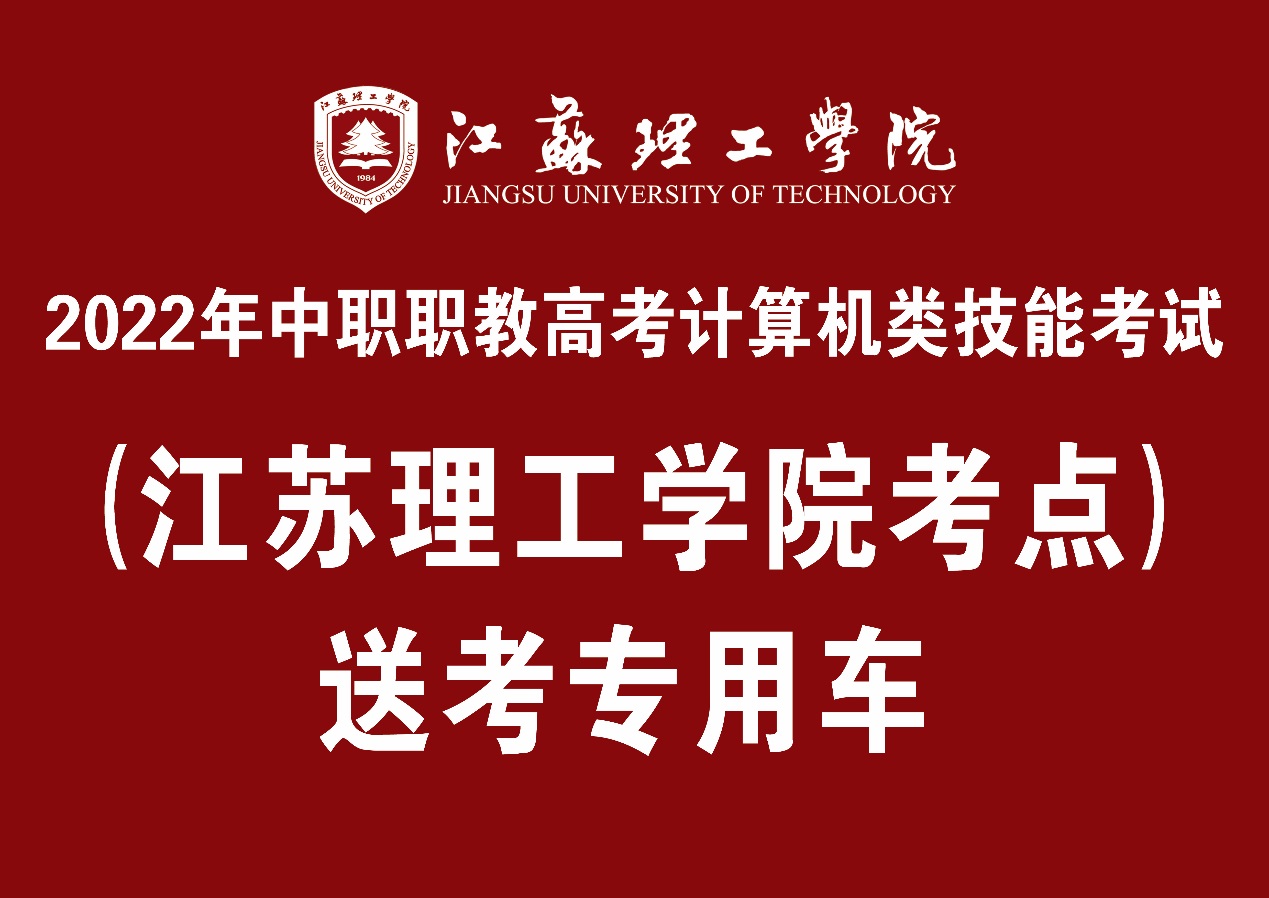 